Joós Nikolettéves beszámolóa 2018-2019-es évben végzett munka alapjánÁltalános HK-s teendők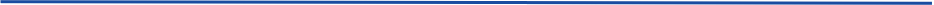 Részt vettem a HK rendszeres és rendkívüli üléseinRészt vettem a Kari Tanács rendszeres üléseinRészt vettem:42 HK ülésen 5 Kari Tanácson2 Kari Tanulmányi Bizottság ülésen4 Kari Oktatási Bizottság ülésen7 db Juttatási Bizottság ülésen1 db Pályázati Munkacsoport workshopon3 db Utánpótlás Munkacsoport ülésen9 db PR Munkacsoport ülésen13 db Tanulmányi Munkacsoport ülésen1 db Tanszékvezetői Értekezleten2 db Elnöki Értekezleten1 db Külső Oktatási Bizottsági ülésen2 db Mérnökinformatikus Szakbizottsági ülésen1 db Gazdaságinformatikus Szakbizottsági ülésenKülönböző workshopokonJutalmazással kapcsolatos workshoponNormatíva osztással kapcsolatos workshoponProjektek workshopÜgyeletet tartottam a tanulmányi időszakokban heti rendszerességgel.Válaszoltam tanulmányi, illetve juttatási hallgatói kérdésre levelezőlistákon, személyesen, telefonon, egyéb közösségi médiumon.Poszttal kapcsolatos teendőkHeti rendszerességgel egyeztettem a Hallgatói Képviselet vezetőségével.Alelnöki feladataimat havonta összeállítottam egyeztetve Makara Árpáddal.A mandátumos időszakom kezdetén a feladataim között legnagyobb prioritással szerepelt a Képviselet humán erőforrásának menedzselése, fejlesztése a minél effektívebb munkavégzés generálása érdekében. Az őszi Részleges Tisztújítás ötletének elindítása, kidolgozása, véghez vitele.A HK új tagjainak beintegrálásával foglalkoztom, itt értve az operatív teendőket: irodafakkok Wiki hozzáférésemailcímlevelezőlista tagságHK-s gépek fiókjaiHKDrive jogosultságokHK naptár jogosultságokiroda belépési jogosultságokAz év során én feleltem a külsős táborokban való megjelenésekért, illetve a belső táborok kialakításáért.Az ülésemlékeztetők dokumentálásáért, illetve megfelelő szervnek való eljuttatásáét feleltem.HK ülések előkészítésében vettem részt közel minden héten.A HK stratégiáját átgondoló megbeszéléseken vettem részt. Feleltem a Hallgatói Képviselet Szervezeti Működési Szabályzatának betartásáért.A Képviselők hallgatók felé publikált beszámolóinak megírásáért.A munkacsoportok szabályzatnak megfelelő működéséért.A HK döntések megfelelő dokumentálásáért.Tanulmányi munkacsoportban elvégzett feladatokMunkacsoport tagként, illetve munkát koordináló alelnökként végeztem feladatokat a tanulmányi területen.Tagja voltam az év során a Gazdaságinformatikus, illetve Mérnökinformatikus Szakbizottságoknak, ahol a szakok fejlesztésével foglalkoztunk.A tanulmányi levelezésben aktívan részt vettem.Oktatási Referens helyettesítettem, és jártam el helyette az Egyetemi Hallgatói Képviselet Külső Oktatási Bizottságában.Kari Oktatási Bizottsági tagként hallgatókat érintő kérdéseket képviseltem az bizottsági üléseken.Kari Tanulmányi Bizottságban feleltem a vizsga- és ZH-rend kialakításának hallgatóbarát megvalósításáért.Munkacsoport üléseken vettem részt, ahol többek között a Tanulmányi és Vizsgaszabályzat idei felülvizsgálatával is foglalkoztunk.Pályázati munkacsoportban elvégzett feladatokEgyeztettem Nagy Mátéval az Erasmus bírálással kapcsolatban.Egyeztettem Szoboszlai Annával az Erasmus bírálás menetéről.Felülvizsgálatot kértem az említett pályázatra a Pályázati munkacsoport részéről.Hallgatói megkeresésekre válaszoltam.PR munkacsoportban elvégzett feladatokRészt vettem a HK tankörlátogatásán, ott több tankör előtt bemutattam a tevékenységünk főbb mozzanatait.Educatio Kiállításon, illetve Nyílt napon vettem részt, ahol a jövendőbeli hallgatókkal beszélgettünk a karunk által kínált lehetőségekről, tapasztalatokról.A vik.hk alatt jelenleg futó honlapot Pammer Áronnal készítettük. Erre specifikációt készítettünk, tesztidőszak feedbackét összegyűjtöttük.Az év során Facebook posztokat készítettem, segítve ezzel a munkacsoport munkáját.Kiemelt fontossággal kezeltem a hallgatói megkereséseket, például a különeljárási díjak problémájával kapcsolatban.A kommunikációt a hallgatók, és az őket képviselő mandátumosok között mindig nagyon fontosnak tartottam, ezt a filozófiát igyekeztem egész évben szem előtt tartani, és ennek fényében tájékoztatni a hallgatókat. Erre a következő mandátumos évemben külön figyelmet fogok fordítani.Juttatási Bizottságban elvégzett feladatokTöbb alkalommal egyeztettem a területet érintő kérdésekről a munkacsoport tagjaival és Zádori Ferenccel.Egyeztettem Zádori Ferenccel a 2018 őszi tanulmányi ösztöndíj osztásának metódusáról, annak hirdetésével kapcsolatban.Bírálói vizsgát tettem, készültem rá, ehhez felkészítő alkalmakon vettem részt.Bíráltam a vizsgám utáni időszakokban. (nyári, téli bírálói időszakokban)Újoncoknak készítettem wiki oldalt és kértem nekik Hk-s email címet.Saját projektek, eseti feladatokvik.hk honlapA projekt előkészítésének részeként specifikáció készítésében vettem részt.Összegyűjtöttük a fejlesztés lehetőségeit, majd mérlegelve, többször átbeszélve ezeket az opciókat választottuk a jelenleg működő rendszert.Mivel a projekt teljesmértékben belső kidolgozással készült, így a Képviselet tagjai menedzselésével, feladatokkal való haladását koordináltam.A menük kialakítását magam állítottam össze, illetve a dokumentumok elhelyezésének logikáját.Pammer Áron részéről a honlap elkészülte után többször felülvizsgálatot kértem.Egyéb feladatokAz időszak alatt több alkalommal egyeztettem újoncokkal, a HK-ban folyó munkákról.Segítettem a GPK HK-val közös vacsora előkészületeiben, az ételek elkészítésében és az iroda rendbetételében.Rendszeresen tettem az iroda tisztaságáért.Első-, másodéves Tábor próba délutánon vettem részt Beluzsár Ádámmal.Első-, másodéves tábor HK-s előadás tartása Beluzsár Ádámmal.Az év folyamán számos HK-s rendezvényen vettem részt, ezek röviden:a HK 2018-as tavaszi tábora,a csapatépüléseken,a 2018-as vezetőségi táborban,a HK 2018-as nyári tábora,a HK 2018-as őszi tábora,a 2019-es HK ZH,a 2019 tavaszi újoncképzés első alkalma,a 2019 tavaszi KHK továbbképző hétvége.Rövid szöveges értékelés az éves munkámrólEgy évvel ezelőtt megválasztottak hallgatótársaim mandátumos képviselőjüknek, ennek a bizalomnak fényében tevékenykedtem az elmúlt évben. Igyekeztem mindig alaposan körüljárni a sokszor egyoldalúnak látszó kérdések körét is. Döntéseimet úgy hoztam, hogy különös tekintettel voltam a hosszútávú fejlesztések támogatására. Örülök, hogy volt lehetőségem ilyen jellegű tevékenységben részt venni, talán maradandót alkotni a hallgatóság jövőjére nézve.